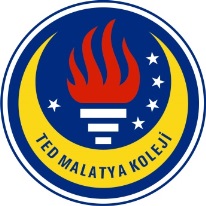 TED MALATYA KOLEJİ2016-2017 Eğitim & Öğretim Yılı Aralık Ayı                                                                        31.12.2016İngilizce GünlüğümüzSayın Velimiz,6. Sınıf öğrencilerimiz 2016-2017 Eğitim ve Öğretim yılının Aralık ayı içerisinde İngilizce derslerinde: 2. Ünite “Our Heroes” kapsamında;Kelime Bilgisi olarak; Jobs “ dancer, police officer, musician, actor, nurse,artist, vet,astronaut, scientist,firefighter” Meslekler ( dansçı, polis, müzisyen, aktör, hemşire, sanatçı, veteriner, astronot, bilim insanı, itfaiyeci)Adjectives of character “ brave, calm, cheerful, friendly, funny, kind, quiet, serious” Karakter sıfatları ( cesur, sakin, neşeli, arkadaş canlısı, eğlenceli/komik, kibar, sessiz, ciddi)Expressions with make “make a cake, make mistakes, make friends, make a suggestion, make history, make sure”  Yapmak fiiliyle kullanılan yapılar ( pasta/kek yapmak, hata yapmak, arkadaş yapmak/edinmek, öneri yapmak/öneride bulunmak, emin olmak)The suffix –ness “ sadness, tidiness, happiness, weakness, illness, kindness” Sıfatlara –ness eki ekleyerek isim oluşturma ( mutsuzluk, düzenlilik, mutluluk, zayıflık, hastalık, kibarlık)Dil Bilgisi olarak;Present Simple (geniş zaman)It rains a lotÇok yağmur yağıyorWe visit grandma every Sunday.Her Pazar büyük annemi ziyaret ederiz.Adverbs of frequency (sıklık zarfları)Always, often, generally, usually, sometimes, never ( her zaman, sık sık, genellikle, bazen, hiçbir zaman)Present Continuous (şimdiki zaman)We are watching .....Biz izliyoruz...She is walking on the street now.O şu an caddede yürüyor.tekrar edilmiş olup;Past tense (Geçmiş Zaman)Part I – modal verbs – yardımcı fiiller (was/were)I was a doctor.Ben bir doktordum.They were in Ankara last week.Onlar geçen hafta Ankara’daydı.She wasn’t a hardworking student.O çalışkan bir öğrenci değildi.Were they in theatre yesterday?Onlar dün tiyatroda mıydı?        Part II -main verbs-ana fiiller Regulars (düzenli fiiller)play-played    work-worked   study-studied.....I played tennis last night.Geçen gece tenis oynadımThey worked so hard.Onlar çok çalıştılar.She didn’t answered the questions.Soruları cevaplamadı.Did they watch the TV series today?Bugün diziyi seyrettiler mi?Irregulars (düzensiz fiiller)go-went     come-came     have-had.....He went to school yesterday.Dün okula gittiçThey didn’t see the picture on the wall.Duvardaki resmi görmediler.Did you come late last night?Dün gece geç mi geldin?Past tense Time Expressions “last night/week/month/year/Monday, yesterday, two/three years/months/weeks ago” (Geçmiş zaman zarfları “ geçen gece/hafta/ay/yıl/Pazartesi, dün, iki/üç yıl/ay/hafta önce) Comparatives “-er than / more than” (karşılaştırma yapıları)He is stronger than me.O benden dah güçlüMy computer is faster than yoursBenim bilgisayarım seninkinden daha hızlı. John is more enjoyable than Kath.John Kath’ten daha eğlenceliYes/No questions and W/H questions (What, when, which, where, why, who, whose, whom, how, how many/much, how long/far)Is it your suitcase? –Yes, it is.Senin çantan mı? –Evet.Do you work on Saturdays? –No, I don’t.Cumartesileri  çalışıyor musun? –Hayır Where is your house? – It is in the city centre.Evin nerede? –Şehir merkezinde.Who did this homework? – I did.Bu ödevi kim yaptı? –Ben yaptım.Connectors “ although, because, so, as well” Bağlaçlar ( -e rağmen, çünkü/için, bu sebeple, -de –da)Although I studied a lot, I couldn’t pass the exam.Çok çalışmama rağmen sınavı geçemedim.I know where he is because I saw him just today.Nerede olduğunu biliyorum, çünkü daha bugün onu gördüm.konuları işlenmiştir.Okuma Becerisi olarak;“People who made difference” (Fark yaratan insanlar)adlı blog okunmuş olup metinle alakalı aktiviteler yapılmıştır.“All Things Jamaican” (Jamaika’yla ilgili her şey) adlı makale okunmuş olup metinle alakalı aktiviteler yapılmıştır.Dinleme Becerisi olarak; Ünite içi kelime aktiviteleri  ve okuma etkinlikleri eşliğinde aktivite içi dinlemeler yapılmıştır.Video olarak;Wildlife Hero (Vahşi yaşam kahramanı)The Chilean Miner Rescue ( Şilili madencileri kurtarma)adlı kısa videolar izlenmiş olup videoların detaylı incelenmesine fırsat tanıyan ilgili aktiviteler yapılmış ve ilgili konu bütün sınıf eşliğinde tartışılmıştır.Konuşma Becerisi olarak;Boost kitabının 1. ve 2. üniteleri tekrar edilmiş olup global ısınmanın nedenlerini ve nasıl engelleyeceğimize dair bilgileri tartıştığımız 3. ünite olan “Global ısınma” işlenmiştir. Öğrencilere bu ünitede yeni bir okuma tekniği öğretilmiştir: anlaşılması zor kelimeleri anlama/çıkarım yapma. Öğrencilere karşılaştıkları zor kelimeler karşısında cümle içerisinden çıkarım yapma ve varsa kitap/materyal içi sözlüğü kontrol etmeleri öğretilmiştir.Gezegenimizi nasıl koruyacağımıza ve onu nasıl temiz tutacağımıza dair bilgileri tartıştığımız 4. ünite “Gezegenimizi koruma” işlenmiştir.Bu ünitede de önemli bir okuma tekniği tanıtılmıştır: “ amacı tanımlama”. Paragrafın/makalenin ana fikrini/amacını bilirsek çıkarım yapmak bir o kadar da kolaylaşır.Ayrıca, 3. ve 4. ünitelerin tekrar aktiviteleri yapıldıktan sonra çalışma kağıtları dağıtılmıştır.Buna ek olarak, ünite 5’e (Muhteşem şehirler)  de giriş yapılmıştır. Bu ünitede de yeni bir okuma tekniğine değinilmiştir: “bilgiyi organize etme”.Yazma Becerisi olarak;A description of a person you admire ( Hayranlık duyduğunuz bir insanı tarif etme/tanıtma) konusu altında bireysel ve çift aktiviteleriyle makaleler yazılıp sınıf ortamında değerlendirilmiştir..İNGİLİZCE ZÜMRESİ